Action:			TSAG is invited to review and approve this draft agenda.Status: 28 April 2017, 18:33Events:Monday 1 May 2017, 12:45-13:45: Newcomer session in room A (ITU Tower, -2 floor)Reception Monday 1 May 2017, 18:00, Montbrillant Cafeteria.TSAG Contributions available at:	https://www.itu.int/md/T17-TSAG-170501-CTSAG TDs available at: 		https://www.itu.int/md/T17-TSAG-170501-TD_____________________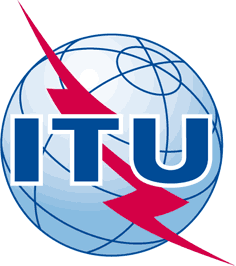 INTERNATIONAL TELECOMMUNICATION UNIONTELECOMMUNICATION
STANDARDIZATION SECTORSTUDY PERIOD 2017-2020INTERNATIONAL TELECOMMUNICATION UNIONTELECOMMUNICATION
STANDARDIZATION SECTORSTUDY PERIOD 2017-2020INTERNATIONAL TELECOMMUNICATION UNIONTELECOMMUNICATION
STANDARDIZATION SECTORSTUDY PERIOD 2017-2020TD 120INTERNATIONAL TELECOMMUNICATION UNIONTELECOMMUNICATION
STANDARDIZATION SECTORSTUDY PERIOD 2017-2020INTERNATIONAL TELECOMMUNICATION UNIONTELECOMMUNICATION
STANDARDIZATION SECTORSTUDY PERIOD 2017-2020INTERNATIONAL TELECOMMUNICATION UNIONTELECOMMUNICATION
STANDARDIZATION SECTORSTUDY PERIOD 2017-2020TSAGINTERNATIONAL TELECOMMUNICATION UNIONTELECOMMUNICATION
STANDARDIZATION SECTORSTUDY PERIOD 2017-2020INTERNATIONAL TELECOMMUNICATION UNIONTELECOMMUNICATION
STANDARDIZATION SECTORSTUDY PERIOD 2017-2020INTERNATIONAL TELECOMMUNICATION UNIONTELECOMMUNICATION
STANDARDIZATION SECTORSTUDY PERIOD 2017-2020Original: EnglishQuestion(s):Question(s):Question(s):N/AGeneva, 1-4 May 2017TDTDTDTDTDSource:Source:Source:TSAG Management TeamTSAG Management TeamTitle:Title:Title:Agenda, document allocation and work plan (Geneva, 1-4 May 2017)Agenda, document allocation and work plan (Geneva, 1-4 May 2017)Purpose:Purpose:Purpose:DiscussionDiscussionContact:Contact:Reinhard Scholl
TSBReinhard Scholl
TSBTel:	+41 22 730 5860
E-mail:	tsbtsag@itu.intKeywords:TSAG agendaAbstract:This TD holds the draft agenda for the first TSAG meeting in this study period.Timing#Agenda ItemDocsSummary and ProposalMonday 1 May 2017Monday 1 May 2017Monday 1 May 2017Monday 1 May 2017Monday 1 May 20170845-0930Guided tour for TSAG newcomers through ITU premises. Meeting place ITU Montbrillant at registration desk. Newcomer’s welcome pack TD 047Guided tour for TSAG newcomers through ITU premises. Meeting place ITU Montbrillant at registration desk. Newcomer’s welcome pack TD 047Guided tour for TSAG newcomers through ITU premises. Meeting place ITU Montbrillant at registration desk. Newcomer’s welcome pack TD 047Draft time plan for Chairmen, and TSAG meetings: this TD.TSAG meeting facilities and information: TD 048TSB: TSAG Remote Participation - Adobe Connect Guide: TD 046 Rev.1Provisional List of participants TD 074. Final List of Participants TD 075.Draft time plan for Chairmen, and TSAG meetings: this TD.TSAG meeting facilities and information: TD 048TSB: TSAG Remote Participation - Adobe Connect Guide: TD 046 Rev.1Provisional List of participants TD 074. Final List of Participants TD 075.Draft time plan for Chairmen, and TSAG meetings: this TD.TSAG meeting facilities and information: TD 048TSB: TSAG Remote Participation - Adobe Connect Guide: TD 046 Rev.1Provisional List of participants TD 074. Final List of Participants TD 075.09301Opening of the meeting, TSAG ChairmanOpening of the meeting, TSAG ChairmanOpening of the meeting, TSAG Chairman2Opening remarks, Secretary-GeneralTD 0723Opening remarks, TSB DirectorTD 0734TSAG Chairman’s comments and observations5Approval of the agenda, time management plan and document allocationTSAG Management Team: Draft agenda, document allocation and work planTD 120This TD for approval.10006Report by the Director, TSB6.1TSB Director: Report of activities in ITU-T (from mid October 2016 to end of March 2017)TD 024This report highlights the key results achieved in ITU-T standardization from mid October 2016 to end of March 2017.TSAG to note.6.2TSB Director: WTSA-16 Action PlanTD 025 Rev.1This document contains the initial WTSA-16 Action Plan which is a monitoring and reporting tool to keep track of the implementation of WTSA-16 Resolutions and Opinion.TSAG to discuss and to note.6.3TSB Director: Summary of WTSA 2016 outcome for TSAG from ITU TSB DirectorTD 058 Rev.166 slides summarize the outcome of the World Telecommunication Standardization Assembly held in 25 October – 3 November 2016, Hammamet, Tunisia (WTSA-16).TSAG to note.7Organization of the work of TSAG for the 2017-2020 study period7.1TSAG Chairman: Proposed TSAG Rapporteur Groups with terms of references and proposed RapporteursTD 099This TD proposes five Rapporteur Groups with their term or references and proposes Rapporteurs for the work of TSAG during this study period.TSAG is invited to review and approve the Rapporteur Groups with their respective Rapporteurs.7.2TSB: Mapping of WTSA Resolutions and ITU-T A-Series Recommendations to TSAG Rapporteur groupsTD 069 Rev.1This document lists all WTSA-16 Resolutions, one Opinion – sorted thematically – and ITU-T A-Series Recommendations and Supplements to the A-Series, and proposes a mapping to the TSAG Rapporteur Groups.TSAG is invited to review this document and to utilize it for its further business (e.g. in the Rapporteur groups).8Appointment of TSAG Rapporteurs and Associate RapporteursTD 099See 7.19Additional appointments for SCV (Standardization Committee for Vocabulary)9.1TSB Director: Candidacy of Ms Rim Belhaj, Tunisia, as chairman of the Standardization Committee for VocabularyTD 062TSAG to consider the appointment of Ms Rim Belhaj as chairman of the SCV.9.2TSB Director: CV of Ms Rim BelhajTD 063Contains the Curriculum Vitae of Ms Rim Belhaj.9.3Russian Federation: Proposal towards the establishment of a joint ITU Coordination Committee for VocabularyC 018The contribution proposes the establishment of a joint ITU Coordination Committee for Vocabulary.Proposes:1.	To support the establishment of a single working body within ITU to deal with issues of vocabulary, for example ITU Coordination Committee for Vocabulary (ITU CCV), to deal with the vocabulary issues in the interests of all ITU Sectors.2	To invite the ITU Council to establish a single working body, i.e. the ITU Coordination Committee for Vocabulary (ITU CCV), based on the existing ITU-R CCV and ITU-T SCV.
For the proposed leaders of CCV, see table in C 018 under proposal 2.3.	To invite TSAG to appoint ITU-T SCV Vice-Chairmen from the Arabic, Spanish and French language groups.4.	To invite TDAG and WTDC to consider appointment of the ITU-D representative(s) as the ITU CCV Vice-Chairman (men) to coordinate vocabulary issues in the ITU-D SGs.5.	To keep unchanged CWG-LANG terms of reference and to co-opt the ITU CCV Chairman as a Special CWG-LANG Vice-Chairman beyond the language quota.6.	To submit these proposals for consideration by other advisory groups and the Council 2017.1100-1130Coffee/tea breakCoffee/tea breakCoffee/tea breakCoffee/tea break113010Focus Groups(ref. Rec. ITU-T A.13)10.1IMT-2020SG13: LS on Deliverables of Focus Group IMT-2020 [from ITU-T SG13]TD 030SG13 informs that its Focus Group on IMT-2020 (FG IMT-2020) has accomplished its mission, and on the developed deliverables.TSAG to note.10.2Data Processing and Management to support IoT and Smart Cities & CommunitiesSG20: LS on creation of the ITU-T Focus Group on "Data Processing and Management to support IoT and Smart Cities & Communities" (FG-DPM) [from ITU-T SG20]TD 039SG20 is pleased to announce that, at its last meeting in Dubai, 13-23 March 2017, the ITU-T Focus Group on "Data Processing and Management to support IoT and Smart Cities & Communities" (FG-DPM) was created, with terms of reference and leadership.TSAG to note.10.3Digital Financial Services10.3.1FG-DFS: LS on transfer of FG DFS outputs to ITU-T Study Groups [from ITU-T FG DFS]TD 036The Focus Group concluded its work at its last meeting on 6-7 December 2016.The Focus Group produced a series of 28 technical reports:DFS Ecosystem (12 technical reports)Interoperability (5 technical reports)Consumer protection (3 technical reports)Technology, Innovation and Competition (7 technical reports)recommendations.The table shows the list of the technical reports produced and the recommendations per theme and the suggested ITU-T Study Group for submission of each deliverable for TSAG consideration and further action.TSAG to discuss and advise on the way forward to transfer the FG-DFS reports to the Study Groups and to other entities.10.3.2SG2: LS on Technical reports from FG DFS (Focus Group Digital Financial Services) [from ITU-T SG2]TD 066This document contains the liaison to TSAG on technical reports from FG DFS.TSAG to note and to follow-up upon.10.3.3TSAG Chairman: draft LS/o on transfer of FG DFS (Focus Group Digital Financial Services) outputs to ITU-T Study Groups [to ITU-T SG 2, 3, 12, 16 and 17]TD 104The Focus Group Digital Financial Services was set up by TSAG in June 2014 with a lifetime of two years and had its first meeting on 5th December 2014. The Focus Group concluded its work at its last meeting on 6-7 December 2016. The Focus Group produced a series of 28 technical reports:DFS Ecosystem (12 technical reports)Interoperability (5 technical reports)Consumer protection (3 technical reports)Technology, Innovation and Competition (7 technical reports)RecommendationsThe table attached shows the ITU-T Study Group which TSAG recommends to consider each deliverable for further action.TSAG to approve the draft OLS.10.4eCurrency, AICTO, Burundi, Congo (Dem. Rep. of), Rwanda, Senegal, Uganda: Proposal for creation of a new Focus Group Network Infrastructure for Digital Fiat CurrencyC 005 Rev.1This contribution proposes the creation of a new Focus Group on Network Infrastructure for Digital Fiat Currency (FG NIDFC) under TSAG. The ITU-T Focus Group on Network Infrastructure for Digital fiat Currency (FG-NIDFC) is a natural progression and continuation of the previous ITU-T Focus Group on Digital Financial Service (FG-DFS). It is aimed to address the key challenges identified by FG-DFS, namely interoperability, regulatory compliance, and security, using Digital Fiat Currency (DFC) technology. DFC technology does not replace or compete with the existing digital financial services ecosystem. This Focus Group will study the key challenges of security, interoperability, preventing counterfeiting, infrastructure and consumer protection/acceptance for digital fiat currency (i.e Central Bank issued e-money).The focus group will also study how Digital Fiat Currency can help in achieving digital financial inclusion. The approval of TSAG is sought for the creation of the Focus Group on Network Infrastructure for Digital Fiat Currency (FG NIDFC) as per the terms of reference outlined in Section 2 in the document below.10.5SG17: LS on proposal for establishment of Focus Group on Blockchain [from ITU-T SG17]TD 042SG17 proposes that TSAG consider the establishment of a Focus Group on “Blockchain” under the auspices of TSAG.Korea (Republic of): Support of establishment of FG on BlockchainC 008Korea (Republic of) supports the proposal by ITU-T SG17 to establish a Focus Group on Blockchain (FG BC) under the auspices of TSAG.Korea (Republic of) supports the SG17’s proposal to TSAG that TSAG consider the establishment of a Focus Group on Blockchain. In addition, Korea (Republic of) submits draft Terms of Reference given in the Annex of this contribution to facilitate discussion for consideration by TSAG.The Focus Group on Blockchain would increase the visibility of ITU-T, and enhance the ongoing work of the associated Study Groups. In addition, this FG would also allow TSAG to invite qualified experts from industry and other stake holders to lead this crosscutting effort.11ITU budget 2018-2019TSB Dir: Draft Budget of the Union for 2018-2019 and Preparation of the ITU Strategic and Financial Plans for 2020-2023Input to the Strategic and Financial Plan of ITU 2020-2023TD 090(ref. PP-14 Res. 71)This document presents the draft Budget of the Union for 2018-2019 (document C17/10), as well as Council document C17/75 related to the preparation of the ITU Strategic and Financial Plans for 2020-2023.The draft Budget of the Union for 2018-2019 is presented to TSAG for discussion.Member States and Sector Members are invited to participate in the work of the CWG-SFP.TSAG is invited to provide all contributions and all necessary assistance to the development of the draft Strategic and Financial Plans 2020-2023.12Strategic and Operational PlanSee agenda item 19A.512:30-14:30Lunch breakLunch breakLunch breakLunch break14:3013China Telecom: Propose to encourage sector members' contributions to ITU-TC 009This contribution proposes some responsibilities of TSAG in the new study period to encourage the Sector Member’s participation and contributions.Proposes thatTSAG instructs TSB to tally each Sector Member’s meeting participation and contributions, including but not limited to submitted/accepted Contributions, editors/co-editors undertaken, and rapporteurs/associate rapporteurs undertaken.TSAG formulates relevant rules to tally each Sector Member’s contribution and release the annual ranking.TSAG instructs TSB to favour public citations or material rewards for the Sector Members that make outstanding contributions.In the future management, the Sector Members that make outstanding contributions are considered to be assigned the priority concerning work item initiation and SG/WP Chair/Vice Chair position appointment.14International Telecommunication Regulations(ref. WTSA-16 Res. 87)Russian Federation: On ITU-T SGs and TSAG activities in regard to consideration ITR issuesC 022This contribution proposes to create Correspondence Group to consider ITRs issues within ITU-T and to invite SGs ITU-T and TSAG to prepare appropriate information under its responsibilities in regard to consideration ITR issues in the EG-ITR as well as in the ITU Council.It is proposed:to establish TSAG Correspondence Group that should consider the proposals of ITU-T SGs and administrations, as well as participate in the review and preparation of comments on the draft report of the TSB Director of the Bureau for EG-ITRs;to request ITU-T SGs for information on questions, work items and drafts of revised  existing as well as developing new ITU-T Recommendations that should be used to develop the ITRs mainbody and Annexes provisions;to instruct the ITU-T SGs to consider this request at the next meetings and submit their proposals to the TSAG Correspondence Group;to recommend the TSB Director send report (prepared in accordance with Council Resolution 1379 and WTSA Resolution 87) to the TSAG Correspondence Group to collect comments and additional information before being sent to the EG-ITRs;to carry out consultation between TSB Director and TSAG, at its meeting in 2018, on the submission of additional work’s results for consideration by the Council 2018, if necessary.1545-1615Coffee/tea breakCoffee/tea breakCoffee/tea breakCoffee/tea break161515Intellectual Property Rights (IPR); Open Source(ref. WTSA-16 Res. 90)See section 12 of TSB Director’s Report TD 02415.1Russian Federation: Implementation of Resolution 90 WTSA-16 – Open source in the ITU Telecommunication Standardization Sector. Enhancement of Electronic Working Methods.C 021Proposes some enhancements to ITU-T EWM for transparency of IPR information when presenting/downloading ITU-T Recommendations from ITU web-site.We consider it appropriate:TSB, in conjunction with interested ITU members, taking into account their contributions, to develop criteria for the evaluation of intellectual property rights in ITU-T Recommendations with a view to a rapid and transparent understanding of the possibility of their application without addressing legal issues.To consider the possibility of specifying such an assessment (a special sign) in the presentation of the text of ITU-T Recommendations (for example, on the title page).We ask TSB to prepare statistical summaries of information on the following issues:Total number of Recommendations for each year and the number of Recommendations protected by intellectual property rights for each year.The same statistics as in paragraph 3 above, additionally with details on the Study Groups.The same statistics as in point 3 above, additionally with details on the series of Recommendations.The average time between the adoption of the Recommendation and the first claimed/discovered intellectual property rights by the years of adoption of the Recommendations.To perform these tasks, we consider it is necessary:Include the relevant sections in the Electronic Working Method Task List and provide information to ITU members as soon as possible.15.2SG13: LS on Collaboration with Open Source ProjectsTD 055SG13 (Q14/13) informs TSAG on its experiences with open-source communities (OpenDaylight, ONOS, Ryu, OpenStack, OPNFV, ONF Atrium, OAI) related to SDN standardization and IMT-2020.TSAG to note.15.3Canada: Open Source and the ITU-TC 003The purpose of this contribution is to clarify the use of terminology related to open source software. Further it recommends that the ITU-T should raise awareness within the standards community on the use of open source software and methodologiesConcludes that ITU-T needs to be active in the standards ecosystem to determine how best to leverage the power of open source while maintaining the architectural constancy and interoperability that traditional standards bring.Recommends that:The ITU-T should generate a definition of open source.The ITU-T should consider the adoption of the Open Source Initiative (OSI) definition for Open Source.The ITU-T should also raise awareness within the standards community on the use of use open source, open source software, and open source methodologies for solution development and deployment.The ITU-T further investigate the use of open source and contributions to TSAG are invited.15.4Canada: Open Source and Reference ImplementationC 004This contribution responds to several questions in TSAG’s living list regarding open source and provides a recommendation on how to proceed.Recommends that:ITU-T groups consider developing reference implementations for their Recommendations and provide the resources needed for such development. Further contributions on these elements as well as on other aspects of open source be invited.15.5China (P.R.): Considerations on the cooperation with open source communities to improve the ecosystems of ICT StandardizationC 011According to the enquiries on open source listed in section 20.3.4 of TSAG Report 8 in July 2016, this contribution provides some requirements, analysis and proposals on the cooperation with open source communities, aiming to improve the global ecosystems of ICT Standardization. A new WTSA Resolution 90 “Open source in the ITU Telecommunication Standardization Sector” was approved in Nov 2016, which need further analysis and actions both in TSAG and Study Groups level.So it is proposed for TSB Director and TSAG Chairman to consider the situation and developing challenge of ITU-T recommendations in related Study Groups in this study period. Further requirements and analysis on the cooperation with specific open source communities in IMT-2020, clouding computing, SDN/NFV, IoT and other technical area are requested to be collected bottom up from Study Groups and members. Through effective open discussion and collaboration with management team of SGs, TSAG could output the suggestions and guidelines top down, which are very helpful for the future of ITU-T.The following questions on generic procedures are proposed to be considered firstly as the start points for the research of guidelines for collaboration with Open Source Communities.How to solve the IPR issues with the related Open Source Community or Open Source Projects for specific ITU-T Recommendations?In order to facilitate the further analysis of IPR issues with Open Source Community in IPR Ad-hoc Group, the ONF related projects, and ONAP, ODL, ONOS projects under the management of Linux Foundations are proposed to be chosen as the first batch of pilot projects for cooperation on SDN/NFV related ITU-T Recommendations.How to qualify the Open Source Communities as partnership and external cooperation of ITU-T in TSB or TSAG? Does it need to revise A.4, A.5 or set up a new A.sup work item for Open Source Community according to the further analysis?In spite of the IPR issues and A.4/A.5 qualification issues, it is proposed that the cooperation relationships between ITU-T and Open Sources Communities, could be considered to follow the specification of ITU-T A.sup5 “Guidelines for collaboration and exchange of information with other organizations” [5], be carried out in one of three ways: by means of a liaison, by means of collaborative work or by means of a common team.It is proposed for TSAG to consider the above requirements, possible relationships and procedure related proposals for the cooperation with Open Source Communities, and encourage the first trail of cooperation in the level of Study Groups or Rapporteurs Groups in ITU-T.15.6United States: Open Source and its Relationship to ITU Standardization Study GroupsC 013This contribution from the United States provides examples of existing collaboration between the ITU-T study groups and the open source community, explains the organic process of open source code development, and proposes additional considerations that would lead to successful collaboration with the open source community without requiring formal guidelines or processes.The U.S. proposes the following suggestions be considered in order to foster successful collaboration with the open source community without requirement for formal guidelines or new processes:That TSAG study successful examples of open source reference implementations of ITU-T Recommendations to identify what factors contributed to successful collaborations and develop a list of lessons learned.That TSAG, working in close cooperation with SG leadership teams, explore means of raising awareness of ITU-T recommendations to open source communities so those communities can identify any standards that might lend themselves to open source software implementations.That TSAG advise the TSB Director to task the IPR AdHoc Group to review the relationship between the Open Source licensing types, licensing mechanisms, and the ITU’s own software copyright guidelines. Examples of such licensing mechanisms and verification of these licenses can be found at: https://opensource.org/That the process already being followed to develop reference implementations be continued.16TSAG working methods17Bridging the Standardization Gap(ref. WTSA-16 Res. 44)See section 17 of TSB Director’s Report TD 02417.1SG11: LS on implementation of Resolution 44 of WTSA-16 - bridging the standardization gap between developing and developed countries [from ITU-T SG11]TD 027SG11 seeks clarification from TSAG concerning COM11-C58 Rev.1 regarding development of application guidelines for Recommendations.17.2United States: Implementing Resolution 44 (Hammamet, 2016) – bridging the standardization gap between developing and developed countriesC 015Resolution 44 (Rev. Hammamet, 2016) – bridging the standardization gap between developing and developed countries, revised at the World Telecommunication Standardization Assembly 2016 (WTSA 16) instructs the Director to “provide support and assistance to developing countries, if requested, in drafting/developing a set of guidelines on the application of ITU-T Recommendations at the national level [in] order to enhance their participation in ITU-T study groups, with assistance of the ITU regional offices, for bridging the standardization gap.”  To assist the Director in carrying out this instructs, developing countries should be encouraged to identify ITU-T Recommendations, under each Study Group’s mandate, where application guidelines are needed.  TSAG is asked to instruct each Study Group to encourage this activity.The United States proposes TSAG instruct each Study Group to encourage developing countries to identify, through contributions, those Recommendations for which application guidelines should be developed, that each Study Group share this information with the Director for his use in implementing section 9 of Resolution 44, and that each Study Group report to TSAG the number of contributions received and the Recommendations identified to the Director. A draft liaison from TSAG to all Study Groups to provide this instruction is attached in Appendix 1. The United States requests that this contribution be made publicly available without restriction.17.3Russian Federation: On implementation Resolution 44 (Rev. Hammamet, 2016) – Bridging the Standardization Gap between developing and developed countriesC 020Recognizing the importance of actions to bridge the standardization gap between developed and developing countries, this contribution proposes to identify the necessary steps on implementation of the Resolution 44 in order to maximize the effectiveness of such steps and optimize of the Sector's resources expenditure.Russian Federation believes that TSAG should consider issues of practical steps to implementation revised Resolution 44, considering following proposition:an initiative to identify ITU-T Recommendations requiring further clarification and/or development of guidelines of implementation on national level should started by interested Member States themselves from developing countries;taking into account that level of ITU-T Recommendations’ implementation in the developing countries may differ, as well as these developing countries may have different interests and priorities in regard to topics of these ITU-T Recommendations, it would be preferable to use the capabilities of the ITU-T Regional groups in related Study Groups (as the indicator of most demanded directions on standardization) and ITU Regional Offices to identify such Recommendations’ list. In addition, if possible, to use the Regional Groups as platforms for discussing and developing guidelines on the ITU-T Recommendations’ implementation;the development of the application guidelines should not become a "mandatory" part of the ITU-T Recommendations de-facto, but should  be considered as a solution for the difficulties faced by developing countries only in case when the ITU-T Regional Groups and ITU Regional Offices cannot provide appropriate instructions;the tasks on guidelines’ development send to the SG level for consideration should cover the largest possible number of countries interested and in need of assistance in the implementation of ITU-T Recommendations, to guarantee  the effectively use of ITU-T financial and human resources;the development of such guidance should not affect the timeframe of the ITU-T Recommendations’ development itself in the case of new Recommendations. In addition, it seems rational to assess the necessity of preparation such application guidance only after obtaining a stable text of the ITU-T Recommendation;Guideline(s) on application of the ITU-T Recommendations should be developed after its adoption.18Update on numbering assignmentsTSB Director: Numbering and IdentificationTD 070This document provides the status of applications for E.212 and E.164 global resources in the last study period and the first three months of this year.TSAG to note.19Status of implementation of Resolution 187 (Busan, 2014): Review of the current methodologies and development of a future vision for the participation of Sector Members, Associates and Academia in the activities of ITU20WSIS and Sustainable Development Goals(ref. WTSA-16 Res. 75)TSB Director: Updated ITU roadmaps for WSIS Action Lines C2, C5, C6TD 041Contains the updated ITU roadmaps for WSIS Action Lines C2, C5, C6.TSAG to note.21Languages(ref. WTSA-16 Res.67)Russian Federation: Translation of the AAP approved RecommendationsC 019The contribution includes proposals on translating the AAP approved Recommendations.2.1	To invite the Director of TSB to take urgent action to ensure that the AAP approved Recommendations be completely translated, according to the lists submitted by language groups and supported by regional organizations.2.2	Due to the need of timely use of ITU-T Recommendations in the Union languages, to avoid further delays in translations using for this purpose inter alia third party organizations including academia.2.3	To include into the Sector’s draft rolling Operational Plan the task of translating Recommendations including AAP approved Recommendations, providing for appropriate funding.2.4	According to Resolution 67, to consider the possibility of doubling the number of pages of such Recommendations translated, within the financial resources of the Union.Tuesday and Wednesday 2-3 May 2017Tuesday and Wednesday 2-3 May 2017Tuesday and Wednesday 2-3 May 2017Tuesday and Wednesday 2-3 May 2017Tuesday and Wednesday 2-3 May 201722Meeting of Rapporteur Groups and ad hoc groupsTuesday0930-1730Wednesday0930-123022.1TSAG Rapporteur Group on Standardization Strategy (RG-StdsStrat)(ref. WTSA-16 Res. 22)22.1.1Rapporteur, TSAG Rapporteur Group on Standardization Strategy: draft agendaTD 078This TD provides the draft agenda for RG-StdsStrat meeting.TSAG RG-StdsStrat invited to adopt this agenda.22.1.2Rapporteur RG-StdsStrat: Summary of the preparations of RG-StdsStrat panel and guidance to RG-StdsStratTD 100This TD highlights the preparations of the RG-StdsStrats panel, summarizes the outcome of the conference calls and electronic-correspondence meetings of the standardization strategy panel; provides the proposed composition of the standardization strategy panel, outlines the objectives and operation of the panel, and provides an analysis of the past three CTO group meetings and guidance from the panel to the Rapporteur Group.TSAG RG-StdsStrat invited to use this document as input for its discussions and its further work.22.1.3TSB Director: Communiqués of the last three CTO group meetingsTD 101This TD contains the communiqués of the last three CTO group meetings:CxO group meeting, 23 October 2016, Hammamet, Tunisia;8th CTO meeting, 13 November 2016, Bangkok, Thailand;First North-American west coast CTO consultation meeting in San Jose, CA, US, 30 March 2017.TSAG RG-StdsStrat invited to use this document as input for its discussions and its further work.22.1.4United States: TSAG Rapporteur Group on Standardization Strategy InitiativesC 016This contribution from the United States of America proposes that the TSAG Rapporteur Group on Standardization Strategy (RG-StdsStrat) agrees to leverage the expertise, especially of sector members serving in the group, in order to initiate consultations with other SDOs; invite experts to brief on market and technology trends; and encourage informal exchanges that can explore specific topics of interest or activity relevant to ITU-T’s mission.The United States proposes that the RG-StdsStrat enlist input and proposals primarily from ITU-T sector members and industry organizations and experts they identify. The RG-StdsStrat’s terms of reference provide sufficient flexibility in the working methods and timelines for the Group to adjust to new proposals and/or priority issues submitted by all interested parties. Finally, the RG-StdsStrat should provide routine updates and reports to TSAG.22.1.5Huawei: Request for ITU to consider some actions in promoting video industryC 006Video industry promotion is of critical importance to the whole of ICT industry which is an area where ITU can do some useful work. ITU has the advantage of being a leading international organization in standardization and regional development. Some actions are proposed for ITU to consider including joint strategic considerations and actions between ITU-T and ITU-D, accelerate the development of NG video codec standards and initiate the study of future CDN technologies and systems, etc.Proposes that TSAG RG-Strat consider the three strategy proposals:Definition of video as fundamental telecom servicesITU-T and ITU-D initiate collaboration in defining video as fundamental telecom services;Study an appropriate method for defining video as fundamental telecom services;Identification of relevant standardization work and regional promotion work in support of the definition of video as fundamental telecom services;Joint actions planning between ITU-T and ITU-D, such as a joint strategic whitepaper in 2017 or 2018.NG video codec standardization with emphasis on 5G and vertical industriesMaintenance good synchronization between NG video codec and 5G and fixed broadband networking technologies;Insurance of successful collaboration between SG16 and MPEG in NG video codec standardization;Encouragement of requirements collection and analysis for NG video codec to cope with requirements from various video-reliant vertical industries;Future CDN technologies and standardsInitiate future CDN requirements and technologies study;Understanding of the combination of video, cloud and networking technologies;Identification relevant standardization areas and development of a work plan.22.1.6Alibaba: Considerations of TSAG Rapporteur Group on Standardization StrategyC 007This contribution provides some initial thoughts for the TSAG Rapporteur Group on Standardization Strategy group to move forward.Proposes that TSAG RG-Strat performs the following actions:Work closely with Rapporteur Group on Working Method, to improve the process.Develop standardization strategy reports or white papers, related to:General aspects, e.g. how to make ITU-T standards more useful, how to enhance the influence of ITU-T standards in the industry, how to utilize the member states to take more effects.Important topics, e.g. internet governance, security (data security, content security, etc).Create new groups to achieve the goals:Create new marketing related groups, to do more standard marketing work;Create new groups related to new technologies, or hot topics, e.g. internet governance;Work with SGs, to organize more workshops related to new technologies, or hot topics, to explore standardization opportunities.22.1.7Japan: “Society 5.0”C 012This contribution suggests Rapporteur Group on Standardization Strategy (RG-StdsStrat) established by TSAG to take account of Member States’ national plans and other SDOs’ plans when developing ITU-T’s standardization strategy. As for Japan, the government has created the 5th Science and Technology Basic Plan and sets “Super Smart Society (Society 5.0)” as its goal, which will be described in the contribution.Japan suggests RG-StdsStrat to take account of Member States’ national plans and other SDOs’ plans in existence, in the part related to the mandate of ITU-T, when developing ITU-T’s standardization strategy.22.1.8Tunisie Télécom: Developing overall standardization strategies - Considerations for the TSAG Rapporteur Group on Standardization StrategyC 024Standardization needs, even those related to the same technology or the same subject, could differ according to the degree of development of the countries and from a region to another. So, in order to develop overall standardization strategies, the standardization needs, issues, challenges and priorities from all regions should be taken into account. This current contribution will focus on this aspect and will provide some proposals on how to get more inputs from all regions.Tunisie Télécom would like to invite the Rapporteur Group on Standardization Strategy to consider this contribution as a proposed document for discussion during its meeting in May 2017.22.1.9ITU-T Liaison Officer to JTC 1: Report of the ISO/IEC JTC 1 Plenary, 7-10 November 2016TD 028Provides information of the ISO/IEC JTC 1 Plenary meeting.Proposes to RG-Strat to investigate with the ISO/IEC JTC 1 liaison officer to ITU-T (Mr. Jim Macfie) what kind of interaction can be established with the new group on emerging technology and innovation.Tuesday0930-123022.2TSAG Rapporteur Group on Work Programme and structure (RG-WP)22.2.1Rapporteur, TSAG Rapporteur Group on Work Programme and structure: draft agendaTD 079Draft agenda RG-WP.22.2.2Study Group matters22.2.2.1SG3: LS on new Questions for ITU-T SG3 [from ITU-T SG3]TD 061SG3 approved two additional Questions (Q12/3 - Tariffs, Economic and Policy Issues Pertaining to Mobile Financial Services (MFS); and Q13/3 - Study of Tariff, Charging Issues of Settlements Agreement of Trans-multi-country Terrestrial Telecommunication Cables) in line with new WTSA-16 Resolutions.ITU-T SG3 requests TSAG’s approval of these 2 new Questions, as contained in Annex 1 and Annex 2.SG3 is seeking the view of TSAG on the approval of new Question QXX/3 – Economic and Policy Issues pertaining to Quality of Service (QoS) and Quality of Experience (QoE).SG3 modified the Terms of Reference for Q7/3.22.2.2.2SG13: LS on endorsement of Questions 19/13, 20/13 and 21/13 revisions [from ITU-T SG13]TD 034SG13 revised texts of Questions 19/13, 20/13 and 21/13.According to WTSA Resolution 1 (Hammamet, 2016) clause 7, 7.1.7, 7.2.4 and 7.2.5, SG13 requests TSAG to endorse the revised texts of the attached documents.22.2.2.3SG13: LS on the creation of a new Question 13/17 and revision of Question 6/17 [from ITU-T SG17]TD 051TSAG is requested to endorse new Question 13/17 “Security aspects for Intelligent Transport System” and revised Question 6/17 “Security aspects of telecommunication services, networks and Internet of Things”.22.2.2.4SG20: LS on the new structure of ITU-T SG20 [from ITU-T SG20]TD 040This TD contains the new structure of SG20 as approved during the SG20 meeting, Dubai, 13-22 March 2017.ITU-T SG20 agreed the revised set of seven Questions, which are submitted to TSAG for review and comments, as appropriate, as per Resolution 1, article 7.1.7.The revised set of Questions are found in Annex 1.22.2.2.5SG20: LS on the new structure of ITU-T SG20 and revised set of QuestionsTD 096This TD contains the new structure of SG20 as approved during the SG20 meeting, Dubai, 13-22 March 2017ITU-T SG20 agreed the revised set of seven Questions, which are submitted to TSAG for review and comments, as appropriate, as per Resolution 1, article 7.1.7.The revised set of Questions are found in Annex 1.22.2.3Lead study group activities22.2.3.1SG12: LS from SG12 management on SG3’s proposed new QoS/QoE QuestionTD ???22.2.3.2SG13: LS on Lead Study Group Big Data [from ITU-T SG13]TD 032SG13 informs on its activities related to Big Data standardization.SG13 requests TSAG to designate SG13 as Lead Study Group on Big Data.22.2.3.3SG20: LS/r on Lead Study Group Big Data (reply to SG13 - LS 6 -E) [from ITU-T SG20]TD 037SG20 requests TSAG not to designate a specific SG as a Lead Study Group on Big Data.22.2.3.4SG2: LS on SG2, Lead Study Group for Service Definition, Numbering, and Routing; Lead Study Group on Telecommunication for Disaster Relief/Early Warning, Network Resilience and Recovery; and Lead Study Group for Telecommunication ManagementTD 007Contains the Lead Study Group 2 report.TSAG to note.22.2.3.5SG2: LS on Telecommunication Management and OAM Project Plan [from ITU-T SG2]TD 067WTSA-16 has assigned the Lead SG role for Telecommunication Management to SG2. In that context, Q.5/2 is responsible for maintaining the Telecommunications Management and OAM Project Plan, to monitor and manage all these activities and issues for the ITU-T. Internal to the ITU-T, this leadership involves providing a kind of framework for Telecommunications Management and OAM activities that can be used to identify and resolve appropriate issues across Study Groups. This LS request to share with SG2 the information about different telecommunication management activity within ITU-T.TSAG to note.22.2.3.6SG2: LS on Lead Study Group Activities [from ITU-T SG2]TD 064This liaison contains summary of progress on the leading roles of ITU-T SG2.TSAG to note.22.2.3.7SG11 Chairman: Report on ITU-T SG11 lead activities (January-April 2017)TD 060This report contains the report of the ITU-T SG11 on lead study group activities (January - April 2017).TSAG to note.22.2.3.8SG12 Chairman: Report on SG12 lead activities, cooperation with other SDOs, Recommendations for translation (January-April 2017)TD 035SG12 provides a report about its lead study group activities, and on fostered cooperation and coordination activities with other standardization organizations.SG12 requests TSAG to include three of SG12’s most recent AAP-approved Recommendations to the list of Recommendations candidate for translation.22.2.3.9SG13 Chairman: Lead Study Group Report SG13TD 052This document is intended to report a progress to date on each of the lead study group roles of SG13. It covers the period from the beginning of the present study period and addresses some anticipated activities.TSAG to note.22.2.3.10SG15: LS on SG15 OTNT Standardization Work Plan [from ITU-T SG15]TD 008SG15 provides its Optical Transport Networks & Technologies Standardization Work Plan.TSAG to note.22.2.3.11SG15: LS on the latest version of the Access Network Transport (ANT), Smart Grid and Home Network Transport (HNT) Standards Overviews and Work Plans [from ITU-T SG15]TD 011SG15 provides its Access Network Transport (ANT), Smart Grid and Home Network Transport (HNT) Standards Overviews and Work Plans for Inter-Sector coordination.TSAG to note.22.2.3.12SG15: LS on the latest version of the Access Network Transport (ANT), Smart Grid and Home Network Transport (HNT) Standards Overviews and Work Plans [from ITU-T SG15]TD 012SG15 provides its Access Network Transport (ANT), Smart Grid and Home Network Transport (HNT) Standards Overviews and Work Plans for Inter-Sector coordination.TSAG to note.22.2.3.13SG17: LS on Study Group 17 lead study group report on security [from ITU-T SG17]TD 093Holds the SG17 lead study group report on security.TSAG to note.22.2.3.14SG17: LS on Study Group 17 lead study group report on identity management (IdM) [from ITU-T SG17]TD 094Holds the SG17 lead study group report on identity management.TSAG to note22.2.3.15SG17: LS on Study Group 17 lead study group report on languages and description techniques [from ITU-T SG17]TD 095Holds the SG17 lead study group report on languages and description techniques.TSAG to note22.2.3.16SG17: LS on Security Contacts List of ITU-T SG17 lead Study Group on security [from ITU-T SG17]TD 038SG17 requests the other Study Groups to update the Security Contacts List as part of its role as lead study group on Security.TSAG to note.22.2.4Joint Coordination Activities (JCA)(ref. Rec. ITU-T A.1 clause 2.2)Rec. ITU-T A.1 clause 2.2.10 states: “A JCA may continue across a WTSA but will automatically be reviewed at the first TSAG meeting following the WTSA. A specific decision must be taken on the continuation of the JCA, potentially with adjusted terms of reference.”22.2.4.1Joint Coordination Activity on Accessibility and Human factors (JCA-AHF)22.2.4.1.1JCA-AHF: Revised terms of reference and recent meeting reports of JCA-AHFTD 092This TD contains the draft revised terms of reference of JCA-AHF approved by the JCA-AHF by correspondence, and the reports of the recent JCA-AHF meetings (16 September 2016 and 20 January 2017).TSAG is invited to approve the modified terms of reference and take note of the reports.22.2.4.1.2JCA-AHF: Call for voluntary contributions to the ITU Accessibility FundTD 091This TD is to disseminate the information and encourage any entities to contribute to the ITU Accessibility Fund managed by ITU General Secretariat.TSAG to note.22.2.4.2Joint Coordination Activity on Child Online Protection (JCA-COP)SG17: LS on JCA-COP [from ITU-T SG17]TD 044SG17 informs TSAG on the status of JCA-COP.TSAG is requested to review JCA-COP at its first TSAG meeting following the WTSA and to consider its continuation.22.2.4.3Joint Coordination Activity on multimedia aspects of e-services (JCA-MMeS)SG16: LS on the creation of JCA on multimedia aspects of e-services (to various groups) [from ITU-T SG16]TD 022SG16 informs about the creation of new JCA on multimedia aspects of e-services, and provides the ToR.TSAG to note.22.2.4.4Joint Coordination Activity for Identity Management (JCA-IdM)SG17: LS on JCA-IdM [from ITU-T SG17]TD 043SG17 informs TSAG that it has agreed on the continuation of JCA-IdM with the revised Terms of Reference (as found in the attachment) and an expanded management team.TSAG is requested to approve the continuation of JCA-IdM with the revised Terms of Reference.22.2.4.5Joint Coordination Activity on Internet of Things and Smart Cities & Communities (JCA-IoT and SC&C)22.2.4.5.1JCA-IoT and SC&C: LS on Information on study of IoT/SC&C related issues in various SDOs [from JCA-IoT and SC&C]TD 004Informs on the IoT/SC&C Standards Roadmap and studies of IoT related issues in various SDOs.TSAG to note.22.2.4.5.2JCA-IoT SC&C: LS on recent work by JCA-IoT and SC&C [from ITU-T JCA-IoT SC&C]TD 005Inform on the updated IoT and SC&C standards roadmap.TSAG to note.22.2.4.5.3JCA- IoT and SC&C: LS on ToR on Joint Coordination Activity on Internet of Things and Smart Cities and Communities (JCA IoT and SC&C) [from JCA- IoT and SC&C]TD 097This document contains the ToR of the Joint Coordination Activity on Internet of Things and Smart Cities and Communities (JCA IoT and SC&C).The Joint Coordination Activity on Internet of Things and Smart Cities and Communities (JCA IoT and SC&C) invites TSAG to approve its continuation. The Terms of Reference of the JCA IoT and SC&C are attached.22.2.4.6Joint Coordination Activity on IMT-2020 (JCA-IMT2020)22.2.4.6.1SG13: LS on New Joint Coordination Activity on IMT-2020 (JCA-IMT-2020) [from ITU-T SG13]TD 031SG13 has established a new Joint Coordination Activity on IMT-2020 (JCA-IMT2020) with ToR.TSAG is requested to review, possible to comment and endorse the new JCA-IMT2020.22.2.4.6.2Chairman JCA-IMT-2020: JCA-IMT-2020 RoadmapsTD 059Introduces the roadmap deliverables from the JCA-IMT-2020 for this study period.TSAG to note.22.2.4.7Joint Coordination Activity on Software-Defined Networking (JCA-SDN)SG13: LS on Continuation of JCA-SDN with revised ToR [from ITU-T SG13]TD 033SG13 continues its JCA-SDN with revised ToR.TSAG is requested to approve the continuation of JCA-SDN through the current year with the revised Terms of Reference22.2.4.8Joint Coordination Activity on technical aspects of telecommunication networks to support the Internet (JCA-Res178)The last meeting of JCA-Res178 was held in May 2015. TSAG, at its June 2015 meeting concluded that JCA-Res178 will continue, awaiting contributions from the members of the JCA.No contributions have been received since then.TSAG to close JCA-Res178.22.2.5Chairman CITS: Report on Collaboration on ITS Communication Standards and ITS-related activitiesTD 106The document summarizes ITU-T activities in the field of ITS communications since the last meeting of TSAG.TSAG is invited to note the report.ITU-T Study Groups with activities related to ITS communications (SG12, SG16, SG17, SG20) are invited to provide regular updates on their ITS work items to the Collaboration on ITS Communication Standards (CITS).22.2.6Miscellaneous issues on ITU-T Study Groups22.2.6.1Miscellaneous ITU-T SG2SG2: LS/r on response to ITU-T SG20 (reply to SG20 - LS23) [from ITU-T SG2]TD 065This document contains a reply from SG2 to the liaison SG20 –LS 23 on IoT NNAI.TSAG to note.LS/r on IoT management collaboration request (reply to SG20 - LS22 and SG20 - LS24) [from ITU-T SG2]TD 068Define the way of collaboration improvement as well as terms and definitions conformance/alignment between SG2 and SG20.TSAG to note.22.2.6.2Miscellaneous ITU-T SG11SG11: LS/r on Operational Plan for Implementation of WTSA-16 Resolution 95 (Hammamet, 2016) (reply to SG12 - LS 4) [from ITU-T SG11]TD 026SG11 informs on their mandate to develop test suites for standardized network parameters such as e2e bit rate.TSAG to note.22.2.6.3Miscellaneous ITU-T SG12SG12: LS/r on SG12’s views on SG11-LS123 and SG11-LS128TD 020SG12 cooperates and coordinates with SG11 on performance, QoS, QoE, testing tools.TSAG to note.22.2.6.4Miscellaneous ITU-T SG13SG13: LS on the insufficient responses on the questionnaires disseminated by SG13 on Cloud Computing Scenarios in Developing CountriesTD 056SG13 reports on their experiences on a questionnaire sent to developing countries, where only an insufficient number of responses was obtained. SG13 observed that the number of responses from developing countries to questionnaires dealing with technical aspects is always low in comparison with questionnaires on policy and regulatory issues.SG13 seeks advice from TSAG on ways to improve the number of responses from developing countries and in particular those concerning technical issues.22.2.6.5Miscellaneous ITU-T SG15SG15: New version of the Access Network Transport (ANT) Standards Overview and Work PlanTD 009SG15 provides its Access Network Transport (ANT) Standards Overview and Work Plan.TSAG to note.SG15: LS on New version of the Home Network Transport (HNT) Standards Overview and Work Plan [from ITU-T SG15]TD 010SG15 provides its Home Network Transport (HNT) Standards Overview and Work Plan.TSAG to note.SG15: LS/r to RevCom on increasing efficiency of work in ITU-T (reply to RevCom-LS 2)TD 013SG15 has not identified stale groups on the list covering activities related with its work items.TSAG to note.SG15: LS on Application of SDN to transport networks [from ITU-T SG15]TD 029SG15 informs on two Recommendations on transport networks that are related to SDN.TSAG to note.22.2.6.6Miscellaneous ITU-T SG16SG16: LS on newly completed work on accessibility (to all ITU-T SGs) [from ITU-T Q26/16]TD 006SG16 informs on two completed Recommendations and two Technical Papers on Accessibility.TSAG to note.22.2.6.7Miscellaneous ITU-T SG17SG17: LS on the implementation of WTSA-16 Res. 94 on the security aspects of event data technologies [from ITU-T SG17]TD 050SG17 informs TSAG and other study groups about our discussion result as for WTSA-16 Res. 94.TSAG to note.SG17: LS on revised terms of reference for Correspondence Group on Security and Privacy for IoT (CG-IoTsec) [from ITU-T SG17]TD 049SG17 provides updated terms of reference for Correspondence Group on Security and Privacy for IoT.TSAG to note.22.2.6.8Miscellaneous ITU-T SG20SG20: LS/r on additional transfer of Smart Sustainable Cities works and collaboration with ITU-T Study Group 5 (reply to SG5-LS167) [from ITU-T SG20]TD 001SG20 informs SG5 on the allocated Recommendations and Supplements to Q1/20, Q5/20 and Q6/20 for maintenance.TSAG to note.Tuesday1430-173022.3TSAG Rapporteur Group on Working Methods (RG-WM)22.3.1Rapporteur, TSAG Rapporteur Group on Working Methods: draft agendaTD 080Draft agenda RG-WM.22.3.2TSB Dir: Electronic working methods services and database applications reportTD 098This document describes actions taken in the past year to improve electronic work methods and tools for the membership.TSAG is invited to note this document.22.3.3United States: Document Development and Approval by the TSAG RG-WMC 017This proposal seeks to ensure the TSAG Rapporteur Group on Working Methods expeditiously initiates the document development and approval review on ITU-T working methods as called for by WTSA-16.The United States proposes that the TSAG Rapporteur Group on Working Methods (RG-WM) initiate the review of Resolution 1, Recommendation A.1 and Recommendation A.13 as called for by WTSA-16, to ensure early identification of any inconsistencies between the documents. Based on this analysis, the RG-WM should then propose amendments to the texts, to overcome all identified inconsistencies between the texts. The RG-WM will submit a report to the penultimate TSAG containing in particular draft texts of the related modifications to the working methods that may be used by members in preparing their proposals to the next WTSA. The ultimate goal should be a single set of agreed working methods for ITU-T.The U.S. further proposes that the RG-WM establish a timetable for its work on this issue at the 1-4 May 2017 meeting of the TSAG.22.3.4Rapporteur and editors manual22.3.4.1SG3: LS/r on revision of the Rapporteurs and editors manual [from ITU-T SG3]TD 089SG3 has no comments at this point in time.TSAG to note.22.3.4.2SG5: LS/r on the revision of the Rapporteurs and editors manual (reply to TSAG - LS 26) [from ITU-T SG5]TD 016SG5 shares its feedback on the Rapporteurs and editors manual.TSAG to take into account.22.3.4.3SG13: LS on Comments on the revision of Rapporteurs and editors manualTD 054SG13 thanks TSAG for this work.TSAG to note.22.3.4.4SG15: LS/r to TSAG on the revision of the Rapporteurs and editors manual (reply to TSAG-LS 26) [from ITU-T SG15]TD 014SG15 has no comment on this review of the Rapporteurs and editors manual.TSAG to note.22.3.4.5SG16: LS/r on the revision of the Rapporteurs and editors manual (TSAG-LS26) (to TSAG) [from ITU-T SG16]TD 023SG16 proposes some additional changes and undoing of some changes for the "ITU-T Rapporteurs and editors manual".TSAG to take into account.22.3.4.6United States: Harmonizing text between the Rapporteur and Editors manual, and Recommendation ITU-T A.1 on the roles of RapporteursC 014This contribution from the United States proposes harmonizing the text of the Rapporteur and Editors manual with the rapporteur roles in Recommendation A.1 to avoid any confusion attributed to possibly conflicting guidance.The United States proposes that the TSAG review guidance given in the Rapporteur and Editors manual and the role of rapporteurs given in Recommendation A.1 with the objective to harmonize guidance given in documents.22.3.5SG15: LS on Report on Electronic Working Methods [from ITU-T SG15]TD 015The SG15 EWM team informs about the feedback received regarding the tools provided for support of the SG15 membership; suggests also some improvements.TSAG to note.22.3.6SG12: LS on feedback from SG12 to SG11/CASC and TSAG regarding tests of the compatibility between mobile phones and vehicle hands-free terminals [from ITU-T SG12]TD 019SG12 provides findings about the usage of the words “shall” and “should” in requirements of Recommendations.Proposes to TSAG to update the author’s guide and to provide more unambiguous and clear guidelines for writing Recommendations especially in view of the pass/fail verdicts in conformance testing.TSAG to take the proposal into account.22.3.7China (P.R.): Proposals to improve the working efficiency of ITU-TC 010This contribution provide three questions for considering how to improve the working efficiency of Study Groups of ITU-T, and enhance the industry influence of ITU-T.It is proposedthat TSB advisers of each Study Groups could prepare the membership survey table to collect the interested standardization work items on emerging ICT technologies, satisfaction degree and suggestions on work methods to the standardization work of each SGs;to hold more electronic meetings between two SG plenary meetings or interim meetings.TSAG to enhance the research about the procedures and implementations on how to perform the role of the coordination platform for the issues between ITU-T SGs, especially on the new emerging technologies area in this study period.to consider how to enhance the role of ITU-T as the coordination platform for Global ICT standards. The role of JCA should be enhanced as the first step to improve the role of the coordination with other SDOs and organizations, to meet the requirements for find the standardization points on the Global interoperability problems of different SDOs.Wednesday0930-123022.4TSAG Rapporteur Group on Strengthening Cooperation/ Collaboration (RG-SC)22.4.1Rapporteur, TSAG Rapporteur Group on Strengthening Cooperation (RG-SC): draft agendaTD 081Draft agenda RG-SC.22.4.2Mitsubishi Electric Corporation: Revised proposal for a new Global Coordination and Collaboration mechanism including multilateral collaboration with other bodies (Rev. 3)C 023This contribution proposes a new multilateral coordination/coordination mechanism among multiple SDOs and/or SDOs including ITU-T called Global Coordination and Collaboration (GCC), among multiple SDOs and/or SDOs including ITU-T, based on the original proposal presented in TSAG C-121 (Geneva, July 2016).Proposed new mechanism for coordination and collaboration, GCC: see section 3 of C 023.22.4.3SG20: LS/r on ITU inter-Sector coordination (reply to TSAG-LS017) [from ITU-T SG20]TD 002SG20 provides updated mappings of common interest areas of work between ITU-D and ITU-T SGs and between ITU-R and ITU-T SGs.TSAG RG-SC to implement.22.4.4SG9: LS/r on ITU inter-Sector coordination (reply to TSAG) [from ITU-T SG9]TD 003SG9 proposes a candidate topic “Liaison statement handling of IRG” on working methods for ITU inter-Sector coordination.SG9 proposes modifications to tables related to matching of ITU-D SG 1 and 2 Questions of interest to ITU-T study groups (Attachment 1) and Matching of ITU-R WPs of interest to ITU-T study groups (Attachment 2).TSAG RG-SC to implement.22.4.5SG12: LS on Operational Plan for Implementation of WTSA-16 Resolution 95 (Hammamet, 2016) [from ITU-T SG12]TD 017SG12 shares its operational plan for Implementation of WTSA-16 Resolution 95. SG12 seeks collaboration with ITU-D SG 1 on best practices and policies related to service quality.TSAG to note.22.4.6SG12: LS on continuation of joint activities under Intersector Rapporteurs Group on Audio-Visual Quality Assessment (IRG AVQA) [from ITU-T SG12]TD 018SG12 informs TSAG on ongoing consultations with SG9 regarding the intention of SG9 concerning continuing support of IRG AVQA.TSAG to note.22.4.7TSB: (updated) ITU inter-Sector coordinationTD 057This TD within its two attachments provides consolidated updates to the attached tables with the Matching of ITU-D SG 1 and 2 Questions of interest to ITU-T study groups, and the Matching of ITU-R WPs of interest to ITU-T study groups.TSAG to note.22.4.8Draft LS/o on ITU inter-Sector coordination [to ISCT, TDAG, ITU-D SGs, RAG, ITU-R SGs, ITU-T SGs]TD 10222.4.9TSB: List of collaboration mechanisms in ITU-T: FGs, JCAs, GSIs and IRGs (position of 2017-02-22)TD 076This document contains an update of TD 206r1/RevCom (2016-01) with the list of current and active ITU-T Focus Groups (FGs), Global Standards Initiatives (GSIs), Joint Coordination Activities (JCAs) and Intersector Rapporteur Groups (IRGs) as of 22 February 2017. Collaboration on ITS is also included in the list.This TD also provides a list of groups that have ceased their activities since the last TSAG, and detailed historical data on Focus Groups. The average duration of FGs is 23 months, as shown in Table A.1.22.4.1022.4.10External relations22.4.10.1Report of the 16th meeting of WSC (World Standards Cooperation: IEC, ISO and ITU)TD 077Report of the 16th meeting of WSC (World Standards Cooperation: IEC, ISO and ITU)TSAG to note.22.4.10.2IAB: LS on IAB Statement on IPv6 [from IAB]TD 021Internet Architecture Board (IAB) informs that the pool of unassigned IPv4 addresses has been exhausted, and advises that networking standards need to fully support IPv6 and to ensure that standards do not assume IPv4. Recommends that existing standards be reviewed to ensure they will work with IPv6, and use IPv6 examples.TSAG to note.22.4.10.3ITU-T representative to the MoU/MG on e-business: Information and actions from the Management Group of the MoU on e-businessTD 071This document gathers relevant discussions at the 38th meeting of the Management Group of the ISO, IEC, ITU, UN/ECE memorandum of understanding (MoU) on e-business, which took place at ITU headquarters, 26-27 April 2017.Highlights to TSAG MoU/MG Resolution 17/03 on blockchain, and for MoU/MG Resolution 17/06 on IEC/SEG 8 seeks nomination of an ITU-T representative to IEC/SEG 8.Wednesday1430-154522.5TSAG Rapporteur Group on Strategic and Operational Plan (RG-SOP)22.5.1Rapporteur, TSAG Rapporteur Group on Strategic and Operational Plan draft agendaTD 082Draft agenda RG-SOP.22.5.2TSB Director: Four-year Rolling Operational Plan for the Telecommunication Standardization Sector for 2018 to 2021TD 045This document presents the draft four-year rolling Operational Plan for the General Secretariat for the period 2018-2021.TSAG to discuss this document.22.5.3TSB Director: Draft Four-year Rolling Operational Plan for the Telecommunication Standardization Sector for 2018 to 2021TD 053TSAG to review the draft four-year Operational Plan for the Telecommunication Standardization Sector for 2018-2021.Thursday 4 May 2017Thursday 4 May 2017Thursday 4 May 2017Thursday 4 May 2017Thursday 4 May 201709:3023Smart ABC Programme at ITU Telecom World 2017TD 103This document provides an overview of the Smart ABC Programme at ITU Telecom World in Busan, Republic of Korea from 25-28 September 2017, which will address the opportunities and challenges of the latest technological developments at the intersection of three emerging smart sectors: Artificial Intelligence, Banking and Cities.TSAG to note.24ITU JournalTSB Dir: ITU Journal: ICT DiscoveriesTD 088This document provides an overview of the preparatory work needed to establish the ITU Journal: ICT Discoveries and publish its first special issue on “The impact of Artificial Intelligence (AI) on communication networks and services”, which will be launched at ITU Telecom World, in Busan, Republic of Korea, on 25 28 September 2017.TSAG to note.25TechWatch reports(ref. WTSA-16 Res. 66)10:1510:45coffee break10:4526Reports of TSAG Rapporteur Groups26.1TSAG Rapporteur Group on Standardization Strategy (RG-StdsStrat)26.1.1Chairman, TSAG Rapporteur Group on Standardization Strategy: Report of TSAG Rapporteur Group on Standardization StrategyTD 083Actions for TSAG are listed below in separate rows26.2TSAG Rapporteur Group on Work Programme (RG-WP)26.2.1Chairman, TSAG Rapporteur Group on Work Programme: Report of TSAG Rapporteur Group on Work ProgrammeTD 084Actions for TSAG are listed below in separate rows26.3TSAG Rapporteur Group on Working Methods (RG-WM)26.3.1Chairman, TSAG Rapporteur Group on working methods: Report of TSAG Rapporteur Group on working methodsTD 085Actions for TSAG are listed below in separate rows26.4TSAG Rapporteur Group on Strengthening Cooperation (RG-SC)26.4.1Chairman, TSAG Rapporteur Group “Strengthening Collaboration”: Report of TSAG Rapporteur Group “Strengthening Collaboration” meetingTD 086Actions for TSAG are listed below in separate rows26.5TSAG Rapporteur Group on Strategic and Operational Plan (RG-SOP)26.5.1Chairman, TSAG Rapporteur Group “Strategic and Operational Plan”: Report of TSAG Rapporteur Group “Strategic and Operational Plan” meetingTD 087Actions for TSAG are listed below in separate rows27ITU-T meeting schedule including date of next TSAG meeting(s)The next TSAG meeting is proposed to be scheduled Tuesday 13 – Friday 16 March 2018.27.1ITU-T meeting calendarTD 10528Any other business29Consideration of draft meeting ReportTSAG delegates are invited to comment (14 day comment period)30Closing remarks by the Director, TSB31Closure of meetingEndTSAG finished at …